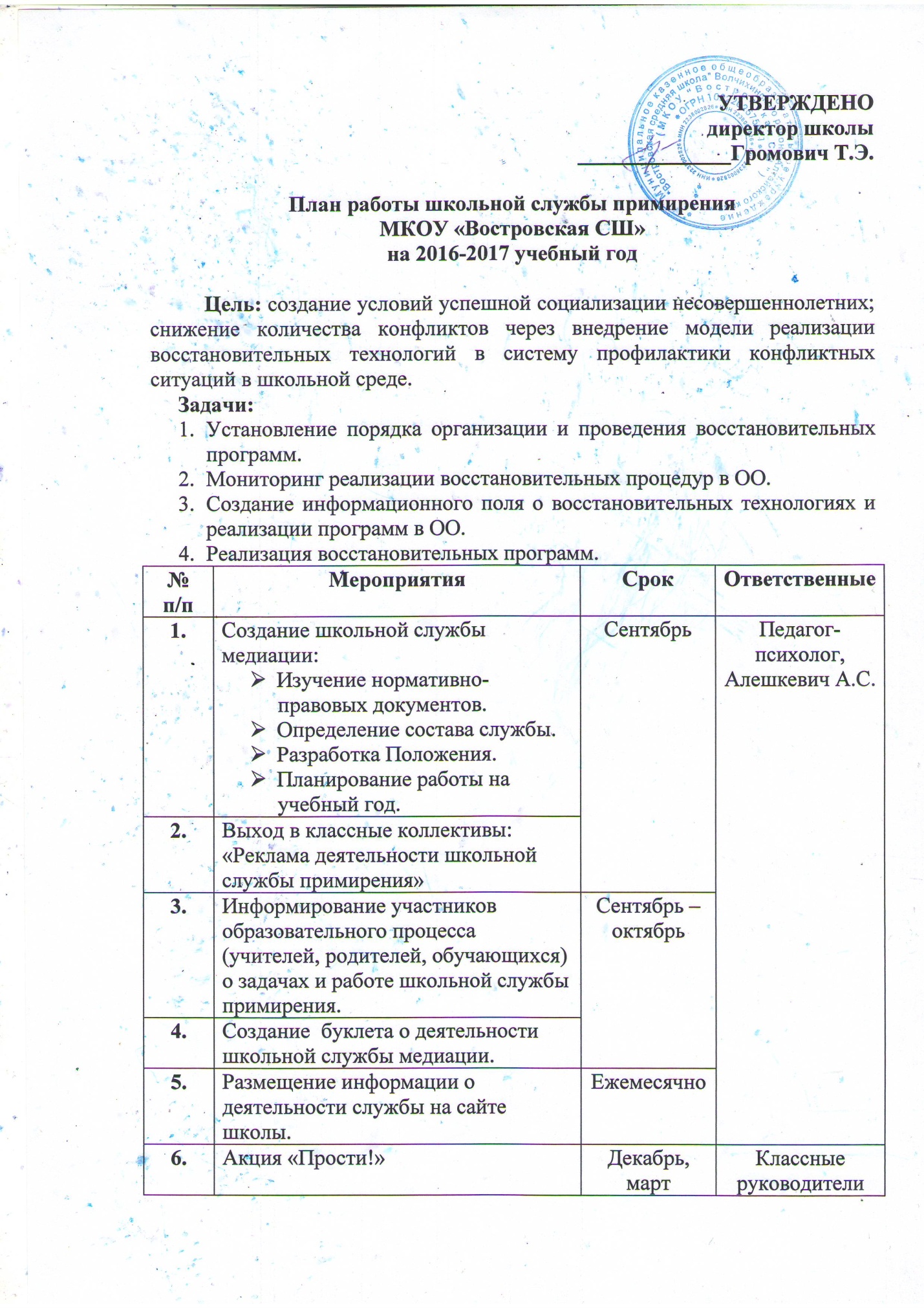 7.Сбор заявок о случаях конфликтов для рассмотрения школьной службы медиации.По мере поступления Классные руководители, родители, обучающиеся8.Проведение программ примирения с представлением отчетов о проведенной восстановительной работеПо мере поступления Медиаторы 9.Подведение итогов работы службы примирения за учебный год.Май Педагог-психолог, Алешкевич А.С.